Carte tournesol(Case : Jackie Topa)Faire le gros tournesol avec 7 poinçons cœurLe milieu  du gros tournesol et le petit sont fait du poinçon pétoncleRond jaune 1 3/8Poinçon double cercle pour les picots bruns sur cercle jaunePetits cœurs vert pour les feuilles sur les tigesHerbe fait avec bordure festonnéSurélever un tournesol avec dimensional et  un étage de l’herbe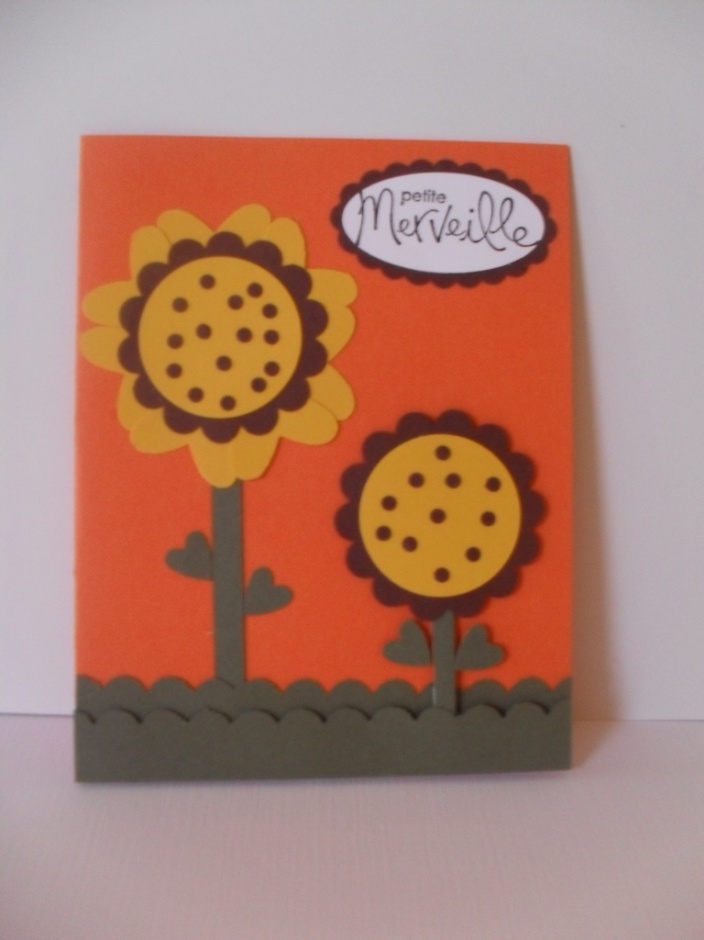 